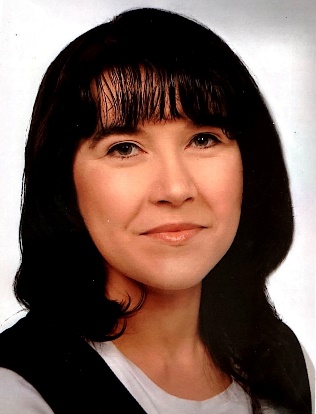 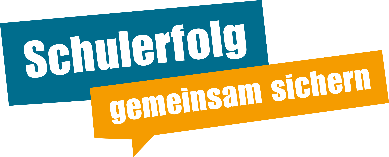         Schulsozialarbeit an der           Grundschule „Franz Mehring“                         in BernburgMein Name ist Mandy Seidel. Ich bin Diplom- Sozialarbeiterin/ Sozialpädagogin (FH) und seit dem 01.11.2021 arbeite ich über die Stiftung Evangelische Jugendhilfe St. Johannis Bernburg als Schulsozialarbeiterin an der Grundschule „Franz Mehring“.  Die Schulsozialarbeit ist ein kostenloses und freiwilliges Angebot für Schüler*innen, Lehrer*innen, Eltern und Erziehungsberechtigte, welches vor allem der Vertraulichkeit unterliegt. Die Angebote der Schulsozialarbeit sind im Einzelnen:Für Schüler*innen: Hilfestellung und Unterstützung bei Problemen im schulischen oder persönlichen UmfeldAngebote zum Erwerb von Sozial- und SelbstkompetenzKontaktaufnahme und Vermittlung zu Unterstützungsangeboten Für Lehrer*innen:Ansprechpartner im Sinne der Schüler*innenBegleitung bei schulischen Aktivitäten und ProjektenEntlastung in Konfliktsituationen Für Eltern und Erziehungsberechtigte:Unterstützung bei Problemen im schulischen KontextHilfestellung bei der Beantragung von LeistungenKontaktaufnahme mit anderen Institutionen Zu meinem Aufgabengebiet gehört ebenso die Vernetzung und Vermittlung zwischen Schülern, Lehrern und Eltern. Ich möchte Sie, liebe Eltern, ermutigen, sich bei Problemen und Fragen des schulischen Alltags an mich zu wenden. Gern berate und unterstütze ich Sie. Sie erreichen mich montags bis freitags von 8.00 Uhr bis 15.00 Uhr unter der Telefonnummer: 0151/270 777 90 oder per E-Mail an: mandy.seidel@stejh.deunterstützt und gefördert durch: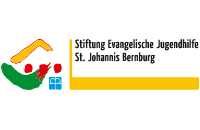 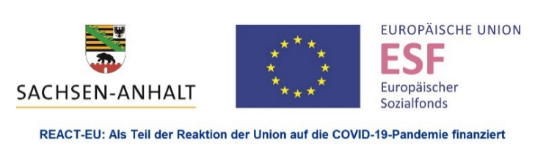 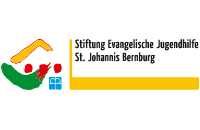 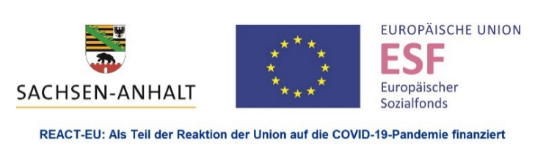 